Ovaj poziv se financira iz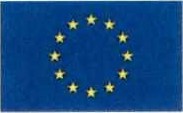 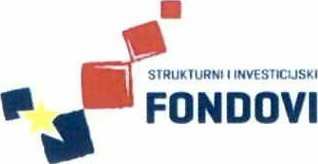 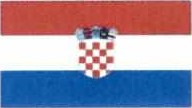 Europskog fonda za regionalni razvojEuropska unijaZajedno do EU fondovaOSNOVNA ŠKOLA ROVIŠĆEV. Nazora 143212 RovišćeKLASA: 003-06/17-01-4URBROJ: 2103-42-01-17/2Rovišće, 3.10.2017.god.POZIV ZA DOSTAVU PONUDAu postupku jednostavne nabave izrada projektne dokumentacije za energetsku obnovu objekta matične Osnovne škole Rovišće i školsko športske dvoraneSADRŽAJ:PREDMET NABAVEOpis predmeta nabaveKoličina predmeta nabaveProcijenjena vrijednost (bez PDV-a)Podaci o naručiteljuPodaci o osobi zaduženoj za komunikaciju s ponuditeljimaUVJETI NABAVENačin izvršenjaRok izvođenja radova/pružanja usluge/isporuke robeRok trajanja ugovoraMjesto izvođenja radova/isporuke robe/pružanja uslugeRok valjanosti ponudeOdredbe o cijeni ponudePrijenos porezne obveze	Rok način i uvjeti plaćanjaKriterij za odabir ponudeDokazi sposobnostiODREDBE O PONUDISadržaj ponude - sastavni dijelovi ponudeNačin izrade i dostave ponudeJezik i pismo ponudeRok za dostavu ponude Rok i mjesto otvaranja ponudeOdredbe o odabiru ponude ili poništenju postupka nabaveOBAVIJEST O REZULTATIMA POSTUPKAPRILOZI POZIVU ZA DOSTAVU PONUDA Prilog I. - obrazac Ponudbenog lista Prilog II. - obrazac Projektni zadatak i TroškovnikPrilog III. - Ugovor o javnim uslugamaNaručitelj OŠ Rovišće, Rovišće pokrenuo je postupak jednostavne nabave za izradu projektne dokumentacije za energetsku obnovu objekta OŠ Rovišće i školsko-športske dvorane za koju sukladno člancima 12. i 15. Zakona o javnoj nabavi (NN br.120/16) naručitelj za godišnju procijenjenu vrijednost iz Plana nabave manju od 200.000,00 kuna bez PDV-a za robu i usluge odnosno 500.000,00 kuna bez PDV-a za radove ne provodi postupak javne nabave propisan Zakonom o javnoj nabavi već postupa sukladno Pravilniku o postupanjima u predmetima jednostavne nabave (KLASA: 012-04/17- 01/01, URBROJ: 2127-02- 19-17- 01). Ovim putem pozivamo sve zainteresirane gospodarske subjekte sa područja Europske unije na dostavu ponude sukladno sljedećim uvjetima i zahtjevima koji predstavljaju osnovne elemente za izradu ponude:I. PREDMET NABAVE1.1. Opis predmeta nabave:Predmet nabave je izrada projektne dokumentacije za energetsku obnovu objekta matične škole u Rovišću sa školsko- športskom dvoranom, Rovišće,   gbp 6.000,00 m².Opis predmeta nabave: sve sukladno projektnom zadatku koji čini sastavni dio ovog poziva1.2. Količina predmeta nabave: sve sukladno projektnom zadatku koji čini sastavni dio ovog poziva1.3. Procijenjena vrijednost (bez PDV-a): max. 190.000,00 kn.1.4. Podaci o naručitelju: Naziv: Osnovna škola RovišćeSjedište i adresa: Ulica Vladimira Nazora 1   43212 Rovišće OIB: 45751785880Internetska adresa: http://www.os-rovisce.skole.hr/Odgovorna osoba naručitelja: Blanka Klemić, ravnateljica1.5. Podaci o osobi zaduženoj za komunikaciju s ponuditeljima:Osoba za kontakt: Blanka Klemić, ravnateljicaTelefon: 098/239-283Adresa elektroničke pošte: blanka.klemic@skole.hrII. UVJETI NABAVE:2.1. Način izvršenja: Ugovor o javnim uslugama2.2. Rok pružanja usluge: 20 kalendarskih dana2.3. Rok trajanja ugovora: 20 kalendarskih dana2.4. Mjesto izvođenja radova/pružanja usluge/isporuke robe: Rovišće, V. Nazora 12.5. Rok valjanosti ponude: minimalno 60 dana od dana otvaranja ponude2.6. Odredbe o cijeni ponude:Gospodarski subjekt je kod izrade ponude obvezan pridržavati se sljedećeg:cijenu ponude iskazati na ponudbenom listu i troškovniku (i to: bez PDV-a, iznos PDV -a i ukupna cijenu s PDV-om),cijenu ponude iskazati u kunama i napisati brojkom,jedinična kao i ukupna cijena bez PDV-a mora sadržavati sve troškove i popuste, 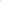 nuditi jedinične cijene za svaku pojedinu stavku ponudbenog troškovnika koja mora sadržavati sve troškove i popuste, ispuniti troškovnik u cijelosti.Ukoliko ponuditelj nije u sustavu PDV-a, tada se na Ponudbenom listu i troškovniku na mjestu predviđenom za upis cijene ponude s PDV-om upisuje isti iznos koji je upisan na mjestu predviđenom za upis cijene bez PDV-a, a mjesto za upis iznosa PDV-a ostavlja se prazno.Cijena je fiksna i nepromjenjiva s bilo koje osnove za cijelo vrijeme trajanja Ugovora o javnim uslugama koji se sklapa u ovom postupku jednostavne nabave. Isključuje se klizna skala i sve promjene cijena.Vodeće je načelo da je za ponuđenu cijenu obvezna potpuna transparentnost i da nema skrivenih troškova u ponudi.Sve troškove koji se pojave izvan deklariranih cijena ponuditelj snosi sam.2.7. Prijenos porezne obveze: Prijenos porezne obveze u graditeljstvu propisan je člankom 75. stavcima 2. i 3. Zakona o PDV-u.2.8. Rok način i uvjeti plaćanja: Naručitelj će sva plaćanja izvršiti u roku od 30 dana od dana zaprimanja valjanog računa koji sadrži sve zakonom propisane elemente (obvezni elementi računa za obveznike PDV-a propisani su člankom 79. Zakona o porezu na dodanu vrijednost — NN  73/13, 99/13, 148/13, 153/13, 143/14, 115/16). Račun se dostavlja na adresu naručitelja OŠ Rovišće, V. Nazora 1    43212 Rovišće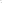 2.9. Kriterij za odabir ponude: najniža cijena2.10. Dokazi sposobnosti:Izjava gospodarskog subjekta da raspolaže sljedećim stručnjacima: ovlaštenim arhitektom, ovlaštenim inženjerom elektrotehnike, ovlaštenim inženjerom strojarstva, s dokazom o upisu u Imenik ( potvrda Komore )Popis ugovora o izvršenim ugovorima o izradi projektne dokumentacije u godini u kojoj je započeo postupak jednostavne nabave (2017. god.) i tijekom tri godine koje prethode toj godini. Popis ugovora sadrži vrijednost usluge, datum, mjesto izvođenja usluge i naziv druge ugovorne strane. ( dokaz su potvrde naručitelja o ispunjenju ugovora ).Izvod iz sudskog registraPotvrdu Porezne uprave o stanju dugaDokaz da je ponuditelj obišao lokaciju ( ovjerena potvrda naručitelja o izvršenom pregledu )III. ODREDBE O PONUDI3.1. Sadržaj ponude - sastavni dijelovi ponudePonuda mora sadržavati pravilno ispunjeni ponudbeni list, dokaze sposobnosti iz točke 2.10. ovoga Poziva, pravilno ispunjeni troškovnik projektnog zadatka koji čine priloge ovom pozivu.Ponuda se piše neizbrisivom tintom (pisano rukom ili ispisom putem printera) te mora biti uvezana jamstvenikom te izrađena (označena, numerirana i dr.). Ispravci u ponudi moraju biti izrađeni na način da su vidljivi te moraju uz navod datuma ispravka biti potvrđeni potpisom ponuditelja.Sve tražene dokumente koji se dostavljaju u ponudi, ponuditelj može dostaviti u neovjerenoj preslici pri čemu se neovjerenom preslikom smatra i neovjereni ispis elektroničke isprave.Naručitelj može radi provjere istinitosti podataka od ponuditelja zatražiti da u primjerenom roku dostave izvornike ili ovjerene preslike tih dokumenata i/ili obratiti se izdavatelju dokumenta i/ili nadležnim tijelima.3.2. Način izrade i dostave ponudePonuda se dostavlja u zatvorenoj omotnici označenoj na sljedeći način:adresirana na: Osnovna škola RovišćeUl. Vladimira Nazora 143212 Rovišćes naznakom: "NE OTVARAJ - PONUDA ZA POSTUPAK JEDNOSTAVNE NABAVE ZA IZRADU PROJEKTNE DOKUMENTACIJE ZA OBJEKT ZGRADE OSNOVNE ŠKOLE ROVIŠĆE I ŠKOLSKO ŠPORTSKE DVORANE"na poleđini: NAZIV I ADRESA PONUDITELJAU roku za dostavu ponude, ponuditelj može izmijeniti svoju ponudu, nadopuniti je ili od nje odustati. U slučaju da do isteka roka za dostavu ponuda ponuditelj istu izmijeni i/ili dopuni, izmjena i/ili dopuna ponude dostavlja se na isti način kao i osnovna ponuda s obveznom naznakom da se radi o izmjeni i/ili dopuni ponude.Ponuditelj može u roku za dostavu ponuda pisanom izjavom i odustati od svoje ponude u kojem slučaju može istodobno zahtijevati povrat svoje neotvorene ponude.3.3. Jezik i pismo ponude:Ponuda se piše na hrvatskom jeziku i latiničnom pismu.3.4. Rok za dostavu ponude: 13.10.2017. godine do 11.00 sati.3.5. Rok i mjesto otvaranja ponude: Otvaranje ponuda dana 16.10. 2017. u 16.00 sati, u prostorijama Naručitelja. Otvaranje ponuda nije javno.3.6. Odredbe o odabiru ponude ili poništenju postupka nabaveNaručitelj zadržava pravo poništiti ovaj postupak  nabave u bilo kojem trenutku, odnosno ne odabrati niti jednu ponudu, a sve bez ikakvih obveza ili naknada bilo koje vrste prema ponuditeljima.IV. OBAVIJEST O REZULTATIMA NABAVENaručitelj neće prihvatiti ponudu koja ne ispunjava uvjete i zahtjeve vezane uz predmet nabave iz ovoga Poziva za dostavu ponuda i zadržava pravo odbiti sve ponude i poništiti ovaj postupak ukoliko niti jedna dostavljena ponuda ne odgovara svrsi nabave ili ako prelazi osigurana sredstva, odnosno u drugim opravdanim slučajevima (npr. profesionalni propust) prema odluci Naručitelja.Naručitelj će izvršiti pregled, ocjenu i rangiranje dostavljenih ponuda najkasnije u roku od 15 dana od isteka roka za dostavu ponuda te pisanu obavijest o rezultatima nabave (o odabiru najpovoljnije ponude ili odluku o poništenju  nabave) dostaviti svim ponuditeljima.OSTALO: za sva pojašnjenja vezano za predmet nabave iz ovoga Poziva možete se obratiti osobi za kontakt navedenoj u točki 1.5. ovog Poziva.V. PRILOZI POZIVU ZA DOSTAVU PONUDAPrilog l. - Obrazac Ponudbenog listaPrilog II . - Projektni zadatak i troškovnikPrilog III. - Prijedlog UgovoraPrilog I.l. PONUDBENI LIST6. Obavezno ispuniti sve stavke.7. Uz ponudu dostavljamo popis svih sastavnih dijelova i priloga ponude (Sadržaj ponude) sljedećim redoslijedom:Ponuditelj:_______________________________________________________________________________(tiskano upisati ime i prezime ovlaštene osobe ponuditelja)		Potpis i pečat:                                                                                                    ____________________________U _____________________, ____________________2017. godinePrilog II - Projektni zadatak i troškovnikProjektni zadatak Projektni zadatak je izrada Glavnog projekta energetske obnove objekta matične škole u Rovišću i školsko športske dvoorane, bruto površine 6.000,00 m2. Energetska obnova obuhvaća:- toplinsku ovojnicu zgrade (toplinska izolacija pročelja, podova, toplinska izolacija stropa)zamjena podnih obloga i unutarnje stolarije- zamjena vanjske stolarije- zamjena pokrova na krovu- zamjena fluo cijevi s LED rasvjetom- rekonstrukcija kotlovnice i ventilacije dvoraneGlavni projekt uključuje:ARHITEKTONSKO-GRAĐEVINSKI PROJEKTSTROJARSKI PROJEKTELEKTROTEHNIČKI PROJEKTTROŠKOVNIK SVIH RADOVATroškovnikU _________________________, ________________2017.		Potpis i pečat:								__________________________________Prilog IV — Prijedlog Ugovora_____________________________________________________________, OIB:_____________________, zastupan/a po ________________________________ (u daljnjem tekstu Naručitelj) i_____________________________________________________________, OIB:_____________________, zastupan/a po direktoru (u daljnjem tekstu Izvršitelj) sklapaju ovajUGOVOR O JAVNIM USLUGAMAČlanak 1.Predmet ovog Ugovora je izrada projektne dokumentacije za energetsku obnovu objekta ___________________________________ sukladno Obavijesti o odabiru najpovoljnije ponude KLASA:________________________ URBROJ: ______________________________ Evidencijski broj nabave ________________________.Naručitelj naručuje, a Izvršitelj se obvezuje izvršiti usluge opisane u prethodnom stavku ovoga članka, prema:Ponudi broj __________ od ___________ godine iPonudbenom troškovniku,Projektnom zadatku koji čine sastavni dio ovog Ugovora.Izvršitelj potpisom ovog Ugovora potvrđuje da su mu poznati svi uvjeti za izvršenje usluge, da je upoznat s lokacijom ________________________________________________.Izvršitelj neće imati pravo na naknadnu izmjenu odredbi ovog Ugovora s osnova nepoznavanja uvjeta iz stavka 2. ovog danka.Članak 2.U skladu s odredbama ovog Ugovora Izvršitelj se obvezuje izraditi projektnu dokumentaciju koja obuhvaća:Izradu Glavnog projekta energetske obnove objekta matične škole u Rovišću i školsko športske dvorane, bruto površine 6.000,00 m2. Energetska obnova obuhvaća:- toplinsku ovojnicu zgrade(toplinska izolacija pročelja, podova, toplinska izolacija stropa)-zamjena podnih obloga i unutarnje stolarije,- zamjena vanjske stolarije,- zamjena pokrova na krovu,- rekonstrukcija kotlovnice i ventilacije dvorane - zamjena rasvjetnih tijela energetski učinkovitijom ( led rasvjeta )     Glavni projekt uključuje: ARHITEKTONSKO-GRAĐEVINSKI PROJEKTSTROJARSKI PROJEKTELEKTROTEHNIČKI PROJEKTTROŠKOVNIK SVIH RADOVAČlanak 3.Izvršitelj se obvezuje obaviti povjerene mu usluge savjesno, stručno, u svemu sukladno odredbama Zakona o gradnji (NN 153/13, 20/17), Zakona o prostornom uređenju (NN 153/13, 65/17), Pravilnikom o jednostavnim građevinama i radovima (NN 79/14, 41/15, 75/15), Pravilniku o održavanju građevina (NN 122/14), Pravilniku o obveznom sadržaju i opremanju projekata građevina (NN 64/14, 41/15, 105/15, 61/16, 20/17), Zakonu o zaštiti na radu (NN 71/14, 118/14, 154/14), Tehničkim propisom o racionalnoj uporabi energije i toplinskoj zaštiti u zgradama (NN 128/15), Zakona o javnoj nabavi (NN 120/16), te drugim pozitivnim propisima koji reguliraju predmetnu materiju i pravilima struke, kao i tehničkim uvjetima za povećanje energetske učinkovitosti koje propisuje Fond za zaštitu okoliša i energetsku učinkovitost, u svemu kako je to navedeno Projektnim zadatkom.Izvršitelj je sve radnje pri izradi projektne dokumentacije dužan izvršiti u dogovoru s ovlaštenim predstavnikom Naručitelja s kojim je dužan aktivno surađivati, pripremiti alternativna rješenja i sugerirati optimalna rješenja.Izvršitelj se obvezuje preuzeti zadatak, izvršiti ga po najboljem znanju i savjesti sebe i svojih stručnih suradnika te primjenjivati racionalna tehnička rješenja, pridržavati se pozitivnih propisa i normativa, kao i obveznih standarda.Članak 4.(1) Projektna dokumentacija koju je Izvršitelj dužan isporučiti Naručitelju sastoji se od:Glavni projekt - 6 primjerka u tiskanom formatuObjedinjeni troškovnik radova bez cijena - 2 primjerka u tiskanom formatuObjedinjeni troškovnik radova sa cijenama - 2 primjerka u tiskanom formatuProjekt treba biti uvezan i propisno zapečaćen. Sva dokumentacija iz stavka 1. točke 1-4. dostavlja se i u digitalnom formatu (CD).Izvršitelj se obvezuje izraditi u dogovoru s predstavnikom korisnika građevine i ovlaštenim predstavnikom Naručitelja iz članka 5. ovog ugovora sheme stolarije (način otvaranja i raspored polja) te pribaviti pisanu suglasnost korisnika građevine na iste.Izvršitelj se obvezuje dostaviti izjavu da za izvođenje radova u skladu s Glavnim projektom je/nije potreban akt kojim se odobrava građenje prema Pravilniku o jednostavnim građevinama i radovima (NN 79/14, 41/15, 75/15) i izjavu da zgrada je/nije kulturno dobro.Formati datoteka u elektronskom obliku moraju biti - tekst i crteži u *.pdf formatu, troškovnik u *.xls (excell) i *.pdf. formatu.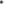 Članak 5.(1) Glavnim projektantom izrade dokumentacije koja je predmet ovog Ugovora imenuje se  _____________________________.(2) Ovlašteni predstavnik Naručitelja za praćenje izrade projektne dokumentacije odnosno realizacije ovog ugovora je __________________________________________ .Članak 6.(1) Naručitelj se obvezuje izraditi zapisnik o primopredaji glavnog projekta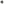 (2) Zapisnik se izrađuje i ovjerava po objema stranama najkasnije u roku od 3 (tri) dana od dana kada je Izvršitelj predao glavni projekt ___________________________________.(3) Zapisnikom se utvrđuje je li projekt iz prethodnog stavka ovoga članka, izvršen u cijelosti, te da li je došlo do prekoračenja rokova izrade.(4) U slučaju da Naručitelj utvrdi da projektna dokumentacija sadrži nedostatke ili odstupa od projektnog zadatka, pozvat će pisanim putem Izvršitelja da te nedostatke ispravi u daljnjem roku od najkasnije 5 (pet) dana, a zapisnik o primopredaji potpisati te se tek nakon što Izvršitelj dostavi ispravljeni/e projekt/e.Članak 7.Naručitelj se obvezuje za izvršenje obveza isplatiti Izvršitelju ukupan iznos od ___________kn bez PDV-a, odnosno ___________s uključenim PDV-om kn.Članak 8.Naručitelj se obvezuje iznos iz članka 7. ovog Ugovora uplatiti na žiro račun Izvršitelja IBAN ______________________kod _______________________ u roku od 30 dana od uredne primopredaje projekata po izdanom računu. Budući se radi o izradi projektne dokumentacije koja se financira iz sredstava Europske unije zabranjene su cesije.Članak 9.(1) Izvršitelj se obvezuje usluge iz čl. 1. i 2. ovog Ugovora izvesti samostalno.Članak 10.(1) Rok za izvršenje usluge iz članka 1. i 2. ovog ugovora iznosi 30 (trideset) kalendarskih dana od dana sklapanja ovoga Ugovora.(2) Izvršitelj je obvezan u roku od 25 (dvadesetpet) dana od dana sklapanja ugovora dostaviti Naručitelju radnu verziju projektne dokumentacije na dopunu i kontrolu, radna verzija predaje se u digitalnom i tiskanom obliku.(3) Konačnu usuglašenu verziju projektne dokumentacije Izvršitelj je obvezan dostaviti u roku od 15 (petnaest) dana od dana Naručiteljevog očitovanja na radnu verziju dokumentacije.Članak 11.Ugovoreni rok iz članka 10. ovog Ugovora produžuje se bez posljedica po Izvršitelja.ako nastupi viša sila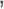 ako se u toku izrade dokumentacije vrše izmjene projektnog zadatka na zahtjev Naručitelja.(2) U slučaju nastupa okolnosti iz stavka 1. ovoga članka Naručitelj i Izvršitelj će nove ugovorene rokove odrediti pisanim Dodatkom ovom Ugovoru.Članak 12.Ukoliko se iz razloga manjkavosti projekata u tijeku izvođenja radova Izvršitelj je obvezan ispraviti ili doraditi projekte o svom trošku, u roku koji utvrdi Naručitelj i Naručitelju platiti trošak produljenog nadzora.Nadalje, Izvršitelj se obvezuje o svom trošku izvršiti prepravke izrađenih projekata i troškovnika ukoliko isti ne zadovolje uvjete propisane Ugovorom o dodijeli bespovratnih sredstava. Uvjet je da se predloženim mjerama mora smanjiti godišnja potrošnja toplinske energije za grijanje/hlađenje za minimalno 50% u odnosu na izračunatu vrijednost postojećeg stanja. Polazišne vrijednosti toplinske energije za grijanje određene su Izvješćem o energetskom pregledu objekta i izdanim energetskim certifikatom. Projekt mora sadržavati elaborate uštede energije s prikazom postojećeg i novog stanja kojim će se računski dokazati da će predviđene mjere energetske učinkovitosti rezultirati uštedom energije za grijanje/hlađenje na godišnjoj razini od najmanje 50%.Članak 13.Sve izmjene projekta biti će u pisanom obliku, uključujući komunikaciju elektroničkim putem, pa usmeni dogovori koji nisu pismeno potvrđeni nisu pravovaljani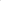 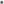 Članak 14.(1) U slučaju da Izvršitelj ne započne sa izvršenjem ugovorenih usluga u ugovorenom roku, ako izvršenje usluge ne napreduje kako je ovim Ugovorom predviđeno, kao i u slučaju ako Izvršitelj ne izvršava usluge kvalitetno i u skladu sa pravilima struke, Naručitelj može Izvršitelja na to upozoriti i odrediti mu dodatni primjereni rok od najmanje 8 (osam) dana za ispunjenje ugovornih obveza.(2) Ukoliko niti po proteku određenog dodatnog roka Izvršitelj ne ispuni svoje ugovorne obveze, Naručitelj je ovlašten jednostrano raskinuti ovaj Ugovor te izvršenje usluga ili dijela usluga povjeriti drugom izvoditelju, uz provedbu odgovarajućeg postupka sukladno Zakonu o javnoj nabavi.(3) U slučaju raskida iz stavka 2. ovog članka, Naručitelj ima pravo na naknadu nastale štete i na razliku u cijeni između ugovorene cijene iz ovoga Ugovora i novougovorene cijene za izvršenje usluga iz ovog Ugovora.(4) Naplata naknade štete i razlike u cijeni izvršit će se iz svih Naručitelju raspoloživih načina, uključivo i uskratu isplate za podmirenje obveza po već izvršenim uslugama.(5) Za slučaj prestanka ovog Ugovora po bilo kojoj osnovi, Izvršitelj je dužan u roku od 8 dana od dana nastupa prestanka dostaviti Naručitelju cjelokupnu tehničku dokumentaciju, o čemu će se između naručitelja i Izvršitelja sačiniti zapisnik.Članak 15.Naručitelj može raskinuti ovaj Ugovor u sljedećim slučajevima: ako nadležno tijelo uprave zabrani daljnje izvršenje ugovorenih usluga, ako prestane potreba za izvršenjem usluga, ako dođe u situaciju da ne može više ispunjavati svoje obveze prema Ugovoru,  ako je zaostajanje u obavljanju ugovorenih usluga krivnjom Izvršitelja toliko da može dovesti u pitanje i dovršenje ugovorenih usluga, ako nastupe druge okolnosti ili događaji koji onemogućavaju izvršenje usluga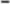 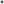 (2) Ugovor se neće raskinuti zbog neispunjenja neznatnog dijela ugovorne obveze.(3) Izvršitelj je suglasan da u slučaju da prekorači rokove iz članka 10. ovoga Ugovora Naručitelj ima pravo raskinuti ovaj Ugovor, preuzeti svu dokumentaciju koja je dovršena i istu predati drugom izvršitelju na potpuno dovršenje bez ikakve daljnje pisane suglasnosti.(4) Izvršitelj je suglasan da u slučaju nastanka okolnosti iz prethodnoga stavka ovoga članka nema nikakvih daljnjih potraživanja prema Naručitelju.Članak 16.(1) Naručitelj ima pravo otkazati izvršenje ugovorenih usluga i to kako prije početka usluga, tako i za vrijeme izvršenja usluga, zbog nemogućnosti izvršenja ugovorenih usluga, odnosno općenito zbog nemogućnosti izvršenja ugovorenih obveza, a uslijed razloga koji se ne mogu pripisati krivnji Naručitelja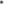 (2) Svaka ugovorna stranka ima pravo otkazati ovaj Ugovor i iz razloga predviđenih člankom 369. Zakona o obveznim odnosima.Članak 17.Otkaz ili raskid ovog Ugovora, nastupa protekom roka od 30 (slovima: trideset) dana od dana upućivanja pismena o otkazu ili raskidu ovog Ugovora drugoj ugovornoj stranci.Članak 18.Sve izmjene i dopune ovog Ugovora bit će pravovaljane ukoliko budu sačinjene u pisanom obliku.Članak 19.Za sve što nije regulirano ovim Ugovorom važe odredbe Zakona o obveznim odnosima i drugih relevantnih pozitivnih propisa.Članak 20.Sporove koji bi proizašli iz ovog Ugovora ugovorne stranke nastojat će riješiti sporazumno. Ukoliko se sporazum ne postigne, nadležan je Općinski sud u Bjelovaru.Članak 21.(1) Ugovorne strane potvrđuju da su upoznate sa sadržajem i značenjem odredbi ovog Ugovora te se odriču prava pobijanja istog iz razloga nerazumijevanja istog.(2) Ugovorne strane primaju prava i obveze određene ovim Ugovorom u cijelosti te ga u znak prihvata potpisuju.Članak 22.Ugovor je sastavljen u 5 (pet) istovjetnih primjeraka, od kojih 2 (dva) primjerka za Izvršitelja, a 3 (tri) primjerka za Naručitelja.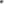 KLASA: URBROJ: Rovišće, ________________________,_____________________2017.za Izvršitelja	         za Naručitelja_________________________					        _________________________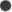 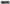 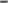 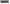 1.NAZIV I SJEDIŠTE NARUČITELJA:OSNOVNA ŠKOLA ROVIŠĆEVLADIMIRA NAZORA 1ROVIŠĆEPredmet nabaveIzrada projektne dokumentacije za energetsku obnovu objekta Matične škole u Rovišću i školsko športske dvorane2.PODACI O PONUDITELJUPODACI O PONUDITELJUNaziv ponuditeljaSjedište ponuditeljaAdresa ponuditeljaOIBPoslovni (žiro) računBroj računa (IBAN)Naziv poslovne bankeNavod o tome je li ponuditelj u sustavu poreza na dodanu vrijednostDA	                 NE (zaokružiti)Navod o tome da li ponuditelj koristi prijenos porezne obveze — (opcionalno)Adresa za dostavu pošteAdresa e-pošteKontakt osoba ponuditeljaBroj telefonaBroj telefaksa3.PONUDAPONUDABroj ponudeDatum ponude4.CIJENA PONUDECIJENA PONUDECijena ponude, u kn bez PDV-a Stopa i iznos PDV-aCijena ponude, u kn s PDV-om5.Rok valjanosti ponude (najmanje 60 dana od dana otvaranja ponuda)RADOVI/ROBA/USLUGEKoličinaCijena bez PDV-aPDVCijena sa PDV-omGlavni projekt1UKUPNO